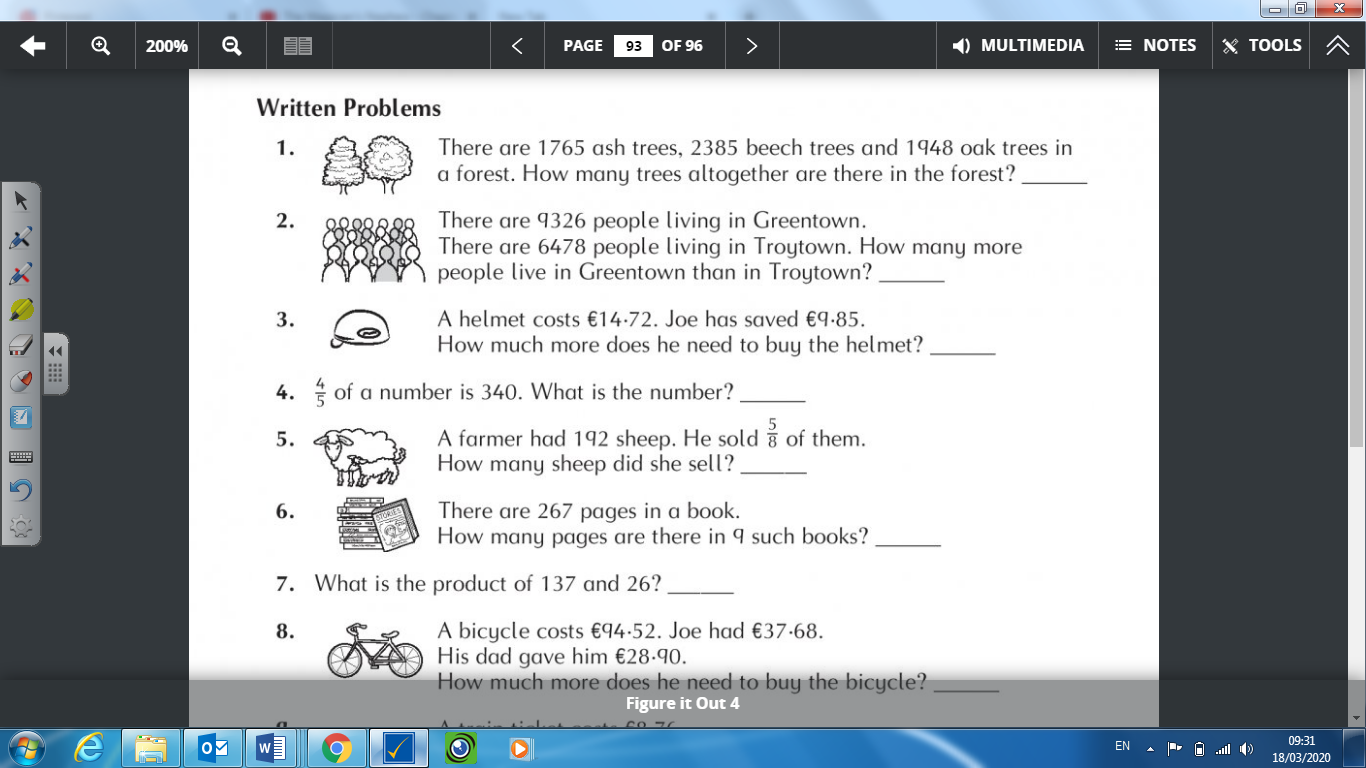 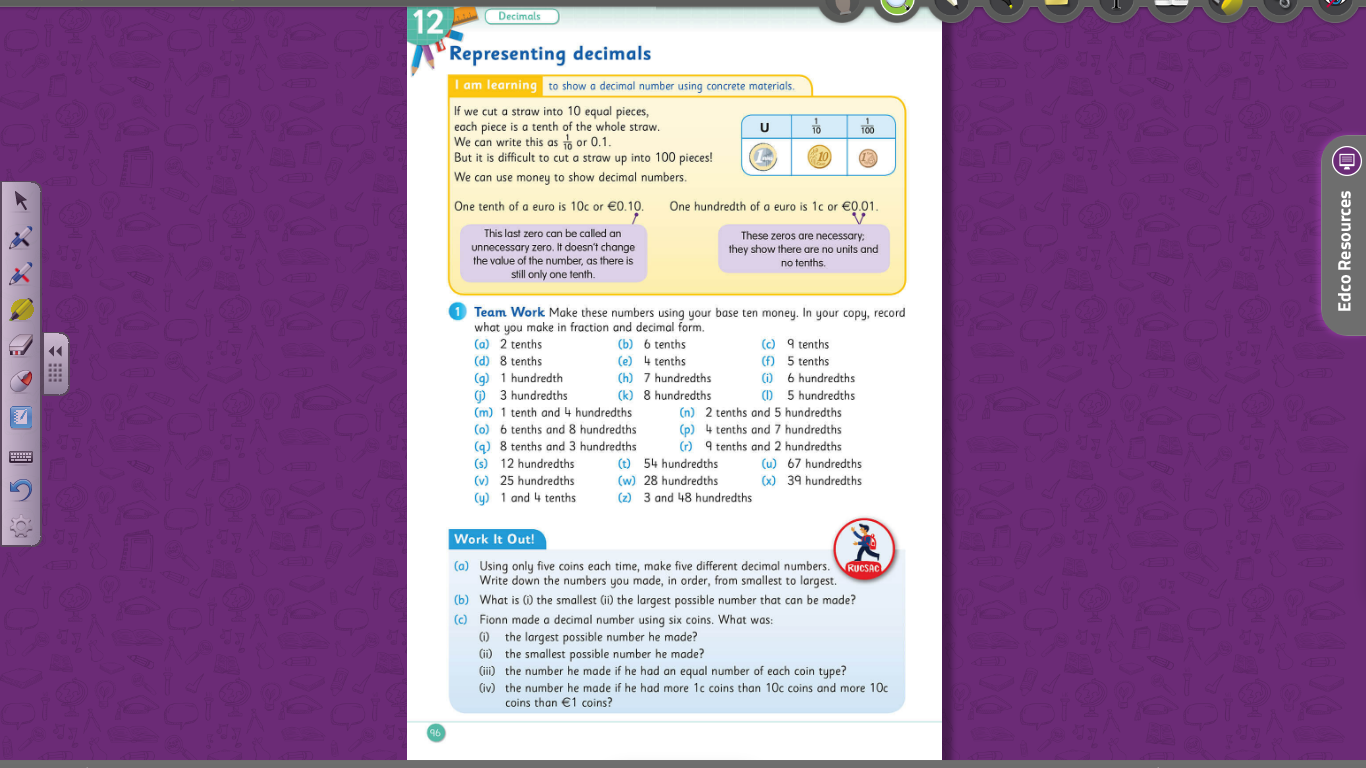 WEDNESDAY WEDNESDAY WEDNESDAY 09.20Mental Maths & Mental EnglishDo allocated days09.50Circle TimeI know it’s tricky to do circle time without the rest of the people! But if we were in school today we would be talking about what we did for the long weekend. Maybe write a short diary entry, or record a short video of yourself telling us all about what you have been up to since we last saw each other on Thursday.10.10Problem SolvingSee the image attached below. Make sure you explain to someone how you got your answer. Investigate if there is more than one way of solving the problem.10.20MathsOperation Maths pg. 96 (see attachment below) 11:00BreakTake a break! Do the 10@10 https://rtejr.rte.ie/10at10/ Have a snack!11.30Read AloudThe Magician’s Nephew: https://www.youtube.com/watch?v=3Owtm2yKmJk 11:45English St. Patrick’s Day Cloze Procedure: Try not to check the answers!! Remember that more than one word might make sense, but you are looking for the word that makes the MOST sense. (See file attached)12:15GaeilgeI know it might be tricky for you to do Gaeilge at home, so let’s start off easy! Watch an episode of Spongebob as Gaeilge on TG4 https://www.tg4.ie/en/player/categories/childrens-tv-shows/?series=Spongebob%20Squarepants&genre=Cula413:00LunchGrab some lunch with your family, help to make it. Do something active, go for a walk or get into your garden.13:30EdmodoI have set up an Edmodo for our class. Access your log-in details on Aladdin and take pictures of the work you have done today. Upload it the group so we can see each other’s work. 2:00HomeworkSince this is the first day of ‘official’ home-schooling- you can start your homework early today. 